Akceptujeme objednávku v souladu s ustanovením S 1740 zákona č. 89/2012 Sb. s doplněním podstatné  neměnícím podmínky objednávky.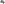 Bereme ns vědomí a souhlasíme s uveřejněním smlouvy (s hodnotou nad 50 tis Kč) v registru smluv zřízeném podle zák. č. 340/2015 Sb.*/) Podbarvená pole k povinnému vyplněníStránka 1 z 1Potvrzení objednávky čísloPotvrzení objednávky čísloPotvrzení objednávky čísloPotvrzení objednávky čísloPotvrzení objednávky čísloPotvrzení objednávky čísloOD1802287OD1802287OD1802287OD1802287Cena:bez DPH (Kč)sazba DPH (%)0sazba DPH (%)0sazba DPH (%)0DPH (Kč)DPH (Kč)s DPH (Kč)s DPH (Kč)Cena:69984. oo14696,6484680,6484680,64Vystavil:KováříkováPodpis: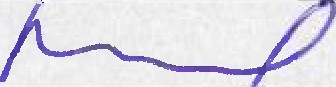 